La sugerencia es hacer una producción y sacarse una foto familiar. Puede ser con alguna de estas propuestas o con la que deseen ustedes.Por mail recibiremos las fotografías para luego subirlas a la página Web. Les dejamos el correo: elsitapanini@gmail.com     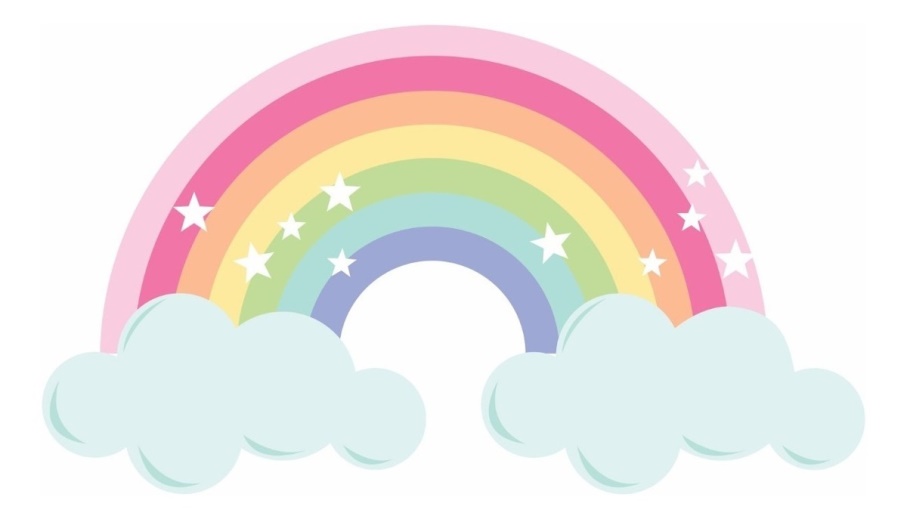 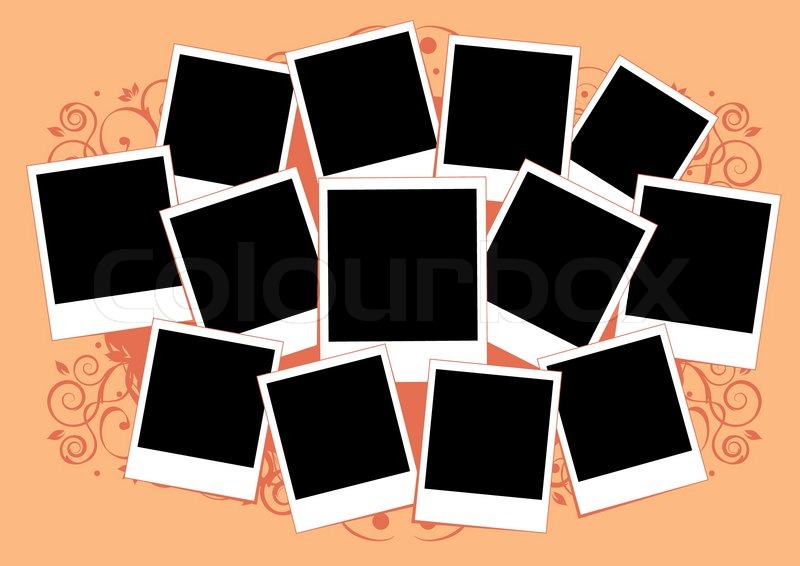 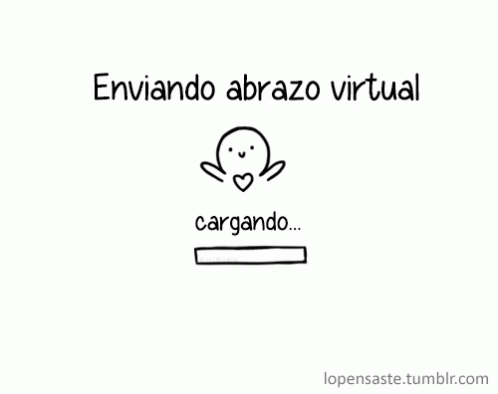 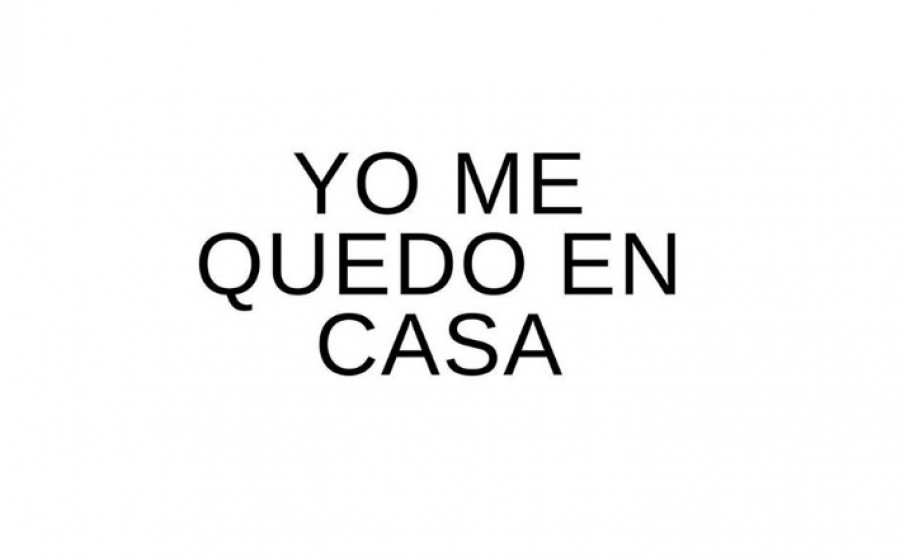 